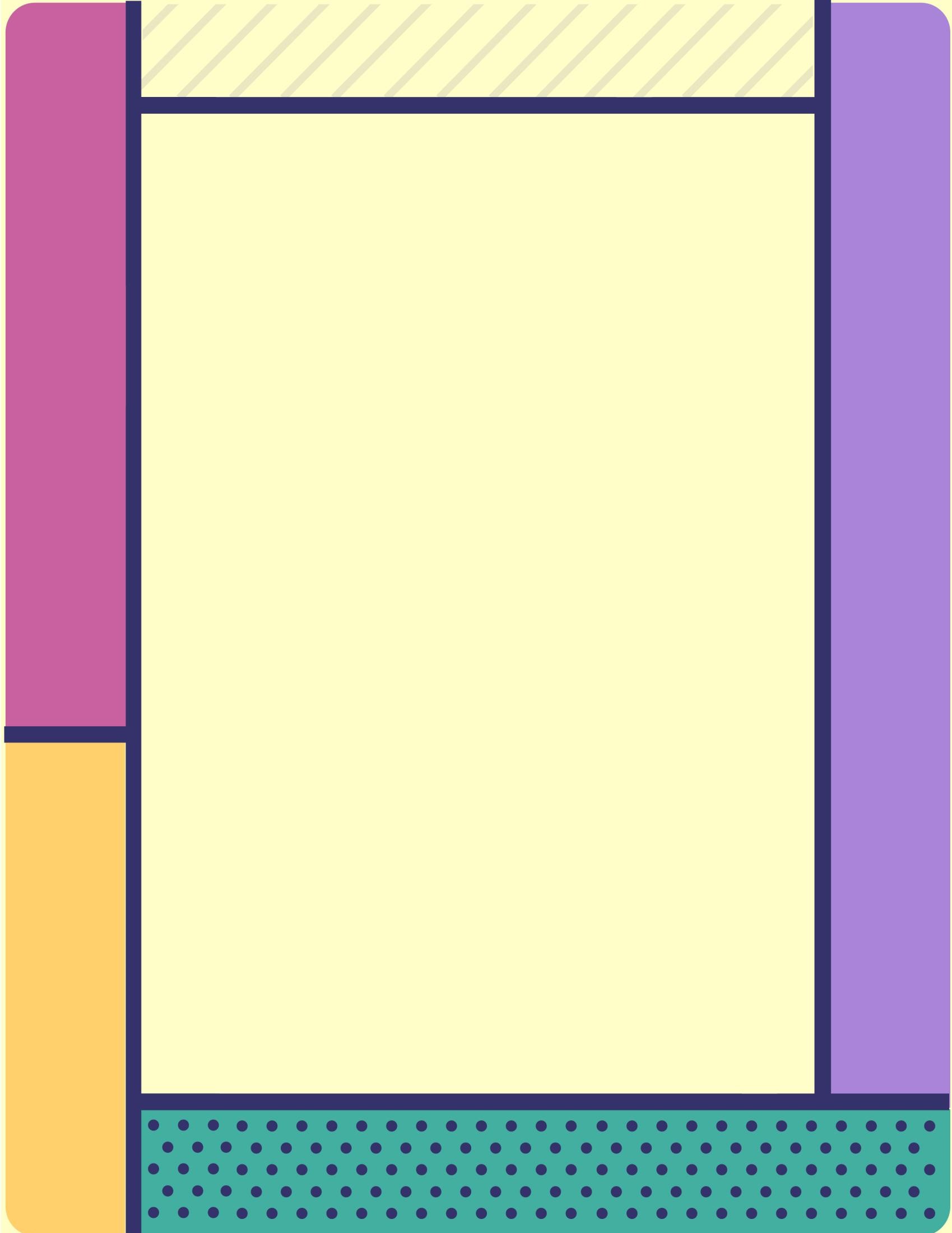 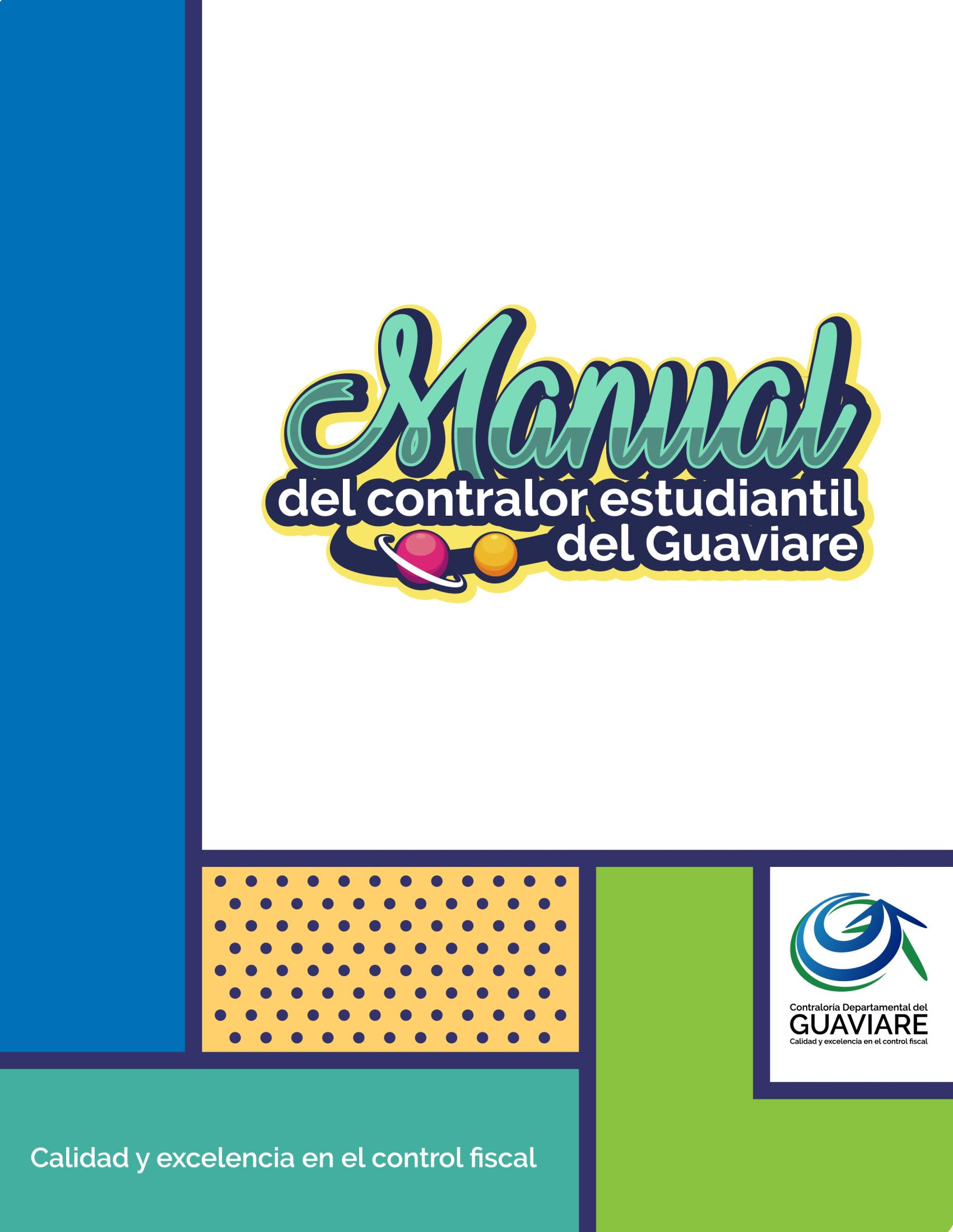 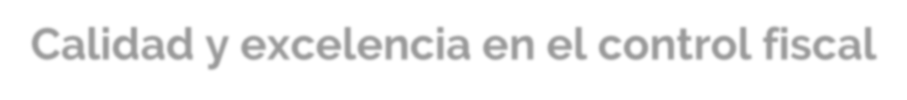 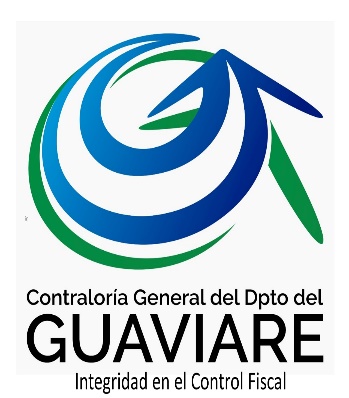 0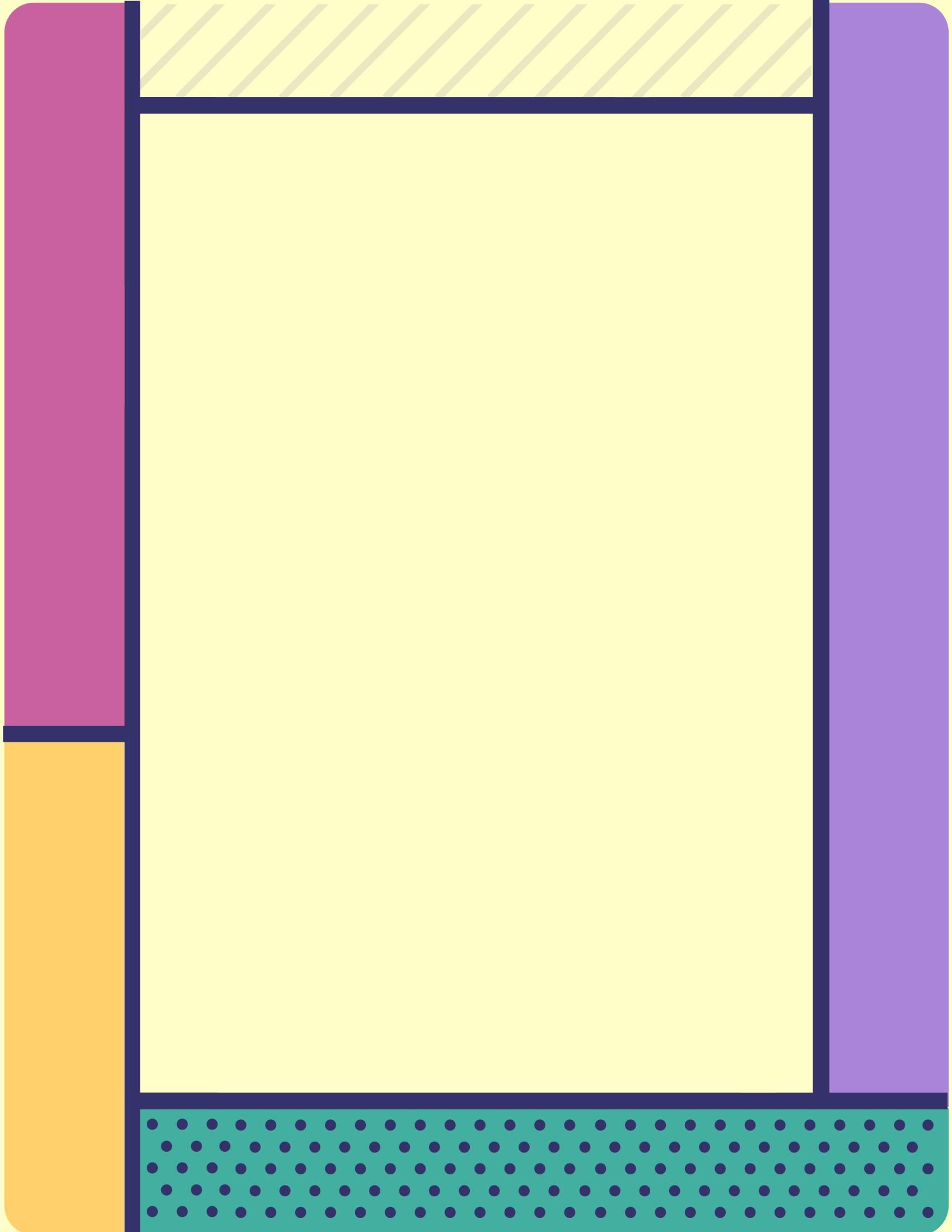 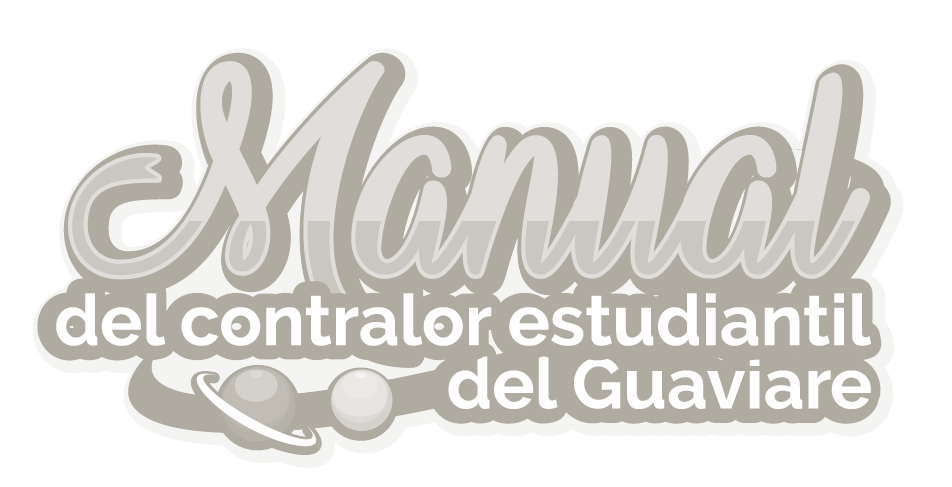 1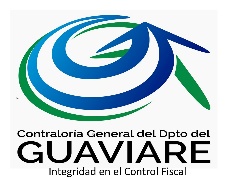 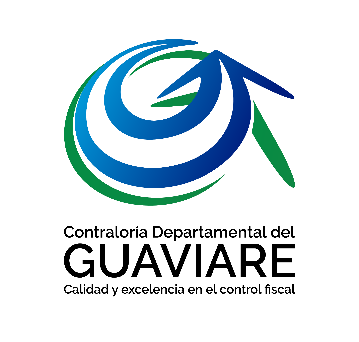 Carlos Alejandro Montoya SánchezContralor Departamental del GuaviareCesar Alonso Quevedo HerreraSecretario de Educación DepartamentalContenidos y Edición Edgar Pinzón Corzo Profesional UniversitarioDiseño y diagramaciónAlejandra Mahecha Sarasty2San José del Guaviare, enero de 2024Contenido3IntroducciónLa Contraloría Departamental del Guaviare, cumpliendo con el Plan Estratégico 2022-2025 “Integridad en el Control Fiscal”, ha diseñado la cartilla, con el fin de fortalecer el ejercicio que desarrollarán las Contraloras y los Contralores Estudiantiles del Guaviare, de acuerdo a las funciones establecidas mediante Ordenanza No. 11 de 2010, expedida por la Asamblea Departamental del Guaviare donde instituyó la figura del Contralor Estudiantil en las instituciones Educativas del Departamento del Guaviare.La cartilla les permitirá a los estudiantes designados en el cargo de Contralor Estudiantil, como a los docentes de las diferentes áreas vocacionales, quienes vienen apoyando este proceso, conocer las funciones, quiénes pueden aspirar, los principios éticos del Contralor Estudiantil, sus derechos, así como el desempeño que deben ejercer en la gestión escolar y los compromisos de las Instituciones Educativas frente al ejercicio del Contralor Estudiantil.       Así       mismo       encontrarán conocimientos básicos como ¿Qué es el Control Fiscal? y el manejo sobre los Fondos de Servicios Educativos.   En el presente  manual encontrarán los formatos que le permitirá al Contralor Estudiantil desarrollar sus actividades con mayor celeridad.El propósito de la Contraloría Departamental del Guaviare, es fortalecer la labor de los Contralores Estudiantiles, a través de procesos formativos en niños, niñas y jóvenes, para garantizar un efectivo control social en el Departamento del Guaviare.Ejercicio del contralor estudiantil¿Quién es el Contralor Estudiantil?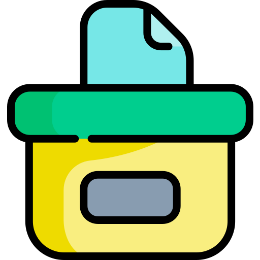 Es el estudiante de grado noveno o décimo, elegido a través del voto por los demás estudiantes para que ejerza las funciones de vigilante de los recursos públicos de su institución educativa con el apoyo de la Contraloría Departamental del Guaviare, además infunde en los demás integrantes de la comunidad educativa el respeto por lo público.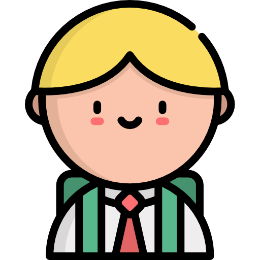 La figura del contralor estudiantil se articulará al proceso del gobierno escolar, es decir, al trabajo adelantado por el Personero Estudiantil y otros representantes de la comunidad educativa, para garantizar coherencia e integralidad en el ejercicio directivo sobre el manejo del presupuesto y la utilización de los bienes.Sus FuncionesPropiciar acciones concretas y permanentes, de control social a la gestión de las instituciones educativas.Velar por el correcto funcionamiento de las inversiones que se realicen mediante los fondos de servicios educativos.Canalizar las inquietudes que tenga la comunidad educativa sobre deficiencias o irregularidades en la ejecución    del    presupuesto    elPoner en conocimiento del organismo de control competente, las denuncias que tengan merito, con el fin de que se apliquen losConocer el Proyecto Educativo Institucional (PEI), el plan de mejoramiento, el presupuesto y el plan de compras de la InstituciónPromover la rendición de cuentas en las Instituciones educativasEjercer el control social a los procesos de contratación que realice la institución educativaFormular recomendaciones o acciones de mejoramiento al Rector y al Consejo Directivo sobre el manejo   del   presupuesto   y   laComunicar a la comunidad educativa, los resultados de la gestión realizada durante el periodo.Velar por la conservación, preservación y protección del medio ambiente.Principios éticos del Contralor Estudiantil en la gestión escolarLos Bienes Públicos son sagrados.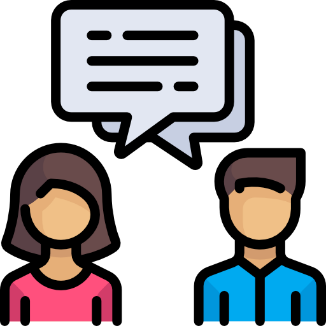 La gestión pública es democrática y participativa. Todos los ciudadanos y sujetos de control son iguales frente al ejercicio de la función fiscalizadora.Los resultados del ejercicio del control son públicos.Derechos del Contralor EstudiantilRecibir un trato digno y respetuoso de todos los miembros de la comunidad.Tener la oportunidad para entrega de trabajos escolares, presentación de actividades o pruebas, cuando con ocasión de asistencia a eventos presenciales o virtuales, programados por la contraloría departamental, deba ausentarse de sus actividades.Obtener oportunamente, y luego de concertación de espacios, la fuente de información documental requerida para la aplicación del procedimiento dispuesto por la contraloría Departamental del Guaviare.Conocer oportunamente invitaciones, notificaciones y demás asuntos relacionados con su instrucción personal para el desempeño como contralor.Presentar sus ideas u opiniones con respeto, coherencia y concordancia; en espacios e instrumentos señalados por la contraloría y/o autoridades educativas.Aplicación del debido proceso y conducto regular, en todos los sucesos relacionados con su vinculación académica a la institución educativa.Posesionarse en las, condiciones y términos que fije la Contraloría Departamental del Guaviare.Obtener de instancia escolar competente, el reconocimiento del servicio social obligatorio, previa verificación de cumplimiento total de su deber como contralor estudiantil.Obtener los permisos requeridos para atender las citaciones de autoridad competente, en el ejercicio de su perfil de contralor estudiantil.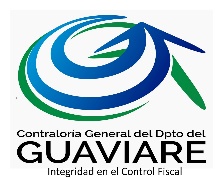 ¿Cómo es el desempeño del contralor estudiantil en la gestión escolar?En el contexto de la gestión escolar, la figura del Contralor Estudiantil aporta nuevas formas y mecanismos de participación de la comunidad educativa, permitiendo el fortalecimiento de la democracia, el ejercicio de la ciudadanía, la responsabilidad social, la formación de una cultura política y cívica en los jóvenes para el control social, en la perspectiva de proyectar la vida escolar hacia la vida ciudadana, en ese sentido las responsabilidades del contralor estudiantil deben inscribirse dentro del marco de la gestión escolar determinada por 4 áreas de gestión:Gestión directivaEl Contralor Estudiantil velará por que las Instancias Educativas estén dando a la Institución una orientación basada en la definición de una Misión y una Visión, frente a las cuales se formulen todos los proyectosInstitucionales.Gestión académica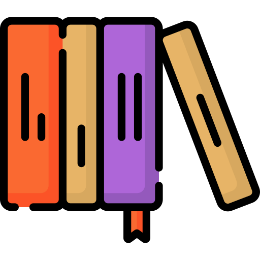 El Contralor Estudiantil participará en la gestión de acciones y estrategias pedagógicas con el apoyo y asesoría de un docente acompañante en la veeduría de la gestión educativa para el cumplimiento de la misión formativa, principios, metas institucionales, desarrollo de acciones y sus resultados.Gestión administrativa y financiera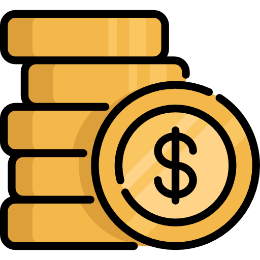 El Contralor Estudiantil velará porque los recursos y bienes de la Institución Educativa se utilicen de manera eficiente, transparente y eficaz para optimizar la gestión educativa para el cumplimiento de la Misión formativa, principios, metas institucionales, desarrollo de acciones y sus resultados.Gestión de la comunidadEl Contralor Estudiantil propenderá por el desarrollo sostenible de la comunidad educativa, con un sentido de responsabilidad ciudadana y promover la rendición de cuentas.¿ Cómo se elige el contralor estudiantil?El Contralor Estudiantil será elegido democráticamente por estudiantes en cada Institución Educativa; podrán aspirar a ser Contralores Escolares, los alumnos y alumnas de educación media básica del grado 9º y 100 de las Instituciones Educativas Oficiales, que se inscriban oportunamente según procedimiento definido.De la elección realizada, se levantará un acta donde conste quienes se presentaron a la elección, número de votos obtenidos, declarar la elección de Contralor y quien lo sigue en votos. Dicha acta debe enviarse a la Contraloría Departamental del Guaviare y Secretaría   de   Educación.   El   acta   de elección debe ser firmada por el Rector de la Institución y el Representante de la Asociación   de   Padres   de   Familia.   El Contralor Estudiantil debe elegirse el mismo día de las elecciones para Personero Estudiantil.¿Cuál es el periodo del contralor estudiantil?:Quien sea elegido Contralor Estudiantil ejercerá su cargo durante todo el año lectivo y hasta que se elija el nuevo contralor y podrá ser reelegido por un año más.¿Incentivos para participar?El ejercicio del cargo de Contralor Estudiantil, equivaldrá a las horas de prestación del servicio social estudiantil obligatorio. Para hacerse acreedor de este incentivo deberá ejercer sus funciones durante todo el periodo para el cual fue elegido. 		Orientación ycapacitaciónNueva cultura del control sobre los bienes públicosEl contralor estudiantil es un aliadoPara lograr una efectiva gestión administrativa en la Institución.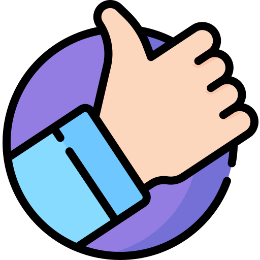 Que promoverá el control social.Piloso que puede generar alertas tempranas que eviten un proceder inadecuado.Con una mirada independiente que necesita el apoyo docente y administrativo.¿Sanciones?Sin perjuicio de la acción de defensa y en relación a su condición de estudiante, al contralor estudiantil le serán aplicables las normas establecidas en el manual de convivencia de su institución educativa.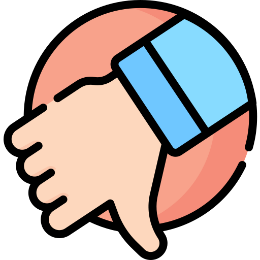 ¿Se pierde la calidad de contralor estudiantil?Se pierde la calidad de Contralor Estudiantil por incumplimiento reiterado de los deberes establecidos en este reglamento. Para lo cual el delegado de la Contraloría Departamental del Guaviare, el delegado del Secretaria de Educación para el proyecto del Contralor Estudiantil, junto con el rector de la Institución Educativa y el representante de la Asociación de Padres de Familia, levantarán acta donde se declare la destitución como Contralor Estudiantil, en la cual deben hacer parte las evidencias que demuestren el incumplimiento de los deberes como Contralor Estudiantil. Si no ha transcurrido más del 50% del periodo del Contralor Estudiantil se convocará a una nueva elección, la cual debe hacerse dentro de las tres (3) semanas siguientes a la declaratoria en firme de la destitución. Si ha transcurrido más del 50% se procederá a la sustitución.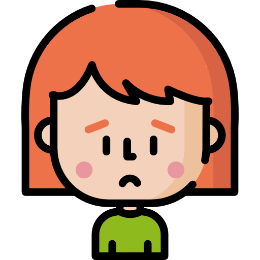 ¿Cuándo hay sustitución del cargo de contralor estudiantil?El Contralor Estudiantil destituido por la causa expuesta, será sustituido por quien en la jornada de elección haya ocupado el segundo lugar, previa aceptación de este. Este procedimiento se agota en el orden de preferencia según votantes, hasta llegar al estudiante que lo acepte.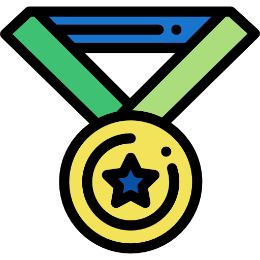 ¿Cuáles son los compromisos de las instituciones educativas frente al ejercicio del contralor estudiantil?Propiciar	las	condiciones	y	los escenarios para que el contralorestudiantil pueda realizar sus funciones y garantizar una gestión exitosa.Legitimar la participación del Contralor Estudiantil en los procesos de la gestión educativa, autoevaluación	institucional, ejecución del Plan de Mejoramiento y actualización del Plan Educativo Institucional -PEI.Realizar acta del proceso de elección del Contralor Estudiantil, en la cual conste quienes se postularon, número de votos obtenidos por candidato, sus propuestas de trabajo y enviarla a la Contraloría Departamental del Guaviare y a la Secretaría de Educación.Fomentar la figura del Contralor Estudiantil en la comunidad educativa,	orientando	y sistematizando un ejercicio pedagógico de sensibilización, divulgación y comprensión de las funciones, a través de jornadas pedagógicas en donde participen los estamentos del Gobierno Escolar.Garantizar al Contralor Estudiantil el cumplimiento del "Principio del Interés Superior" del joven, la vigencia de sus derechos fundamentales por encima de cualquier otra consideración o fin, su desarrollo integral, su vida segura y digna.El proceso de elección e institucionalización de la figura del Contralor Estudiantil tendrá una intencionalidad pedagógica y formativa para el ejercicio del control social de la gestión educativa y para la construcción de ciudadanía.Brindarle orientación pedagógica, apoyo y acompañamiento al joven, a través de un docente del área de ciencias sociales, quien facilitará el ejercicio de sus funciones como Contralor Estudiantil para la ejecución de un plan de trabajo.Diseñar e implementar estrategias	12pedagógicas de comunicación, haciendo énfasis en la importancia del Contralor Estudiantil para el aprendizaje de la participación democrática y la formación ciudadana en los integrantes de la comunidad educativa.Descripción del procedimiento para elegir contralor estudiantil y cronograma de trabajo1314NOTA: Los Contralores Estudiantiles tomarán como insumo para el ejercicio de sus funciones, el informe definitivo de la vigencia anterior y las acciones de mejora incluidas en el Plan de Mejoramiento Institucional en caso de que exista.Marco normativoCONSTITUCIÓN NACIONAL  ART. 45:    "El adolescente tiene derecho a la protección y a la formación integral, el Estado y la sociedad garantizan la participación activa de los jóvenes en los organismos públicos y privados que tengan a cargo la protección, educación y progreso de la juventud". Lo anterior ha dado origen a diferentes mecanismos de participación, donde los jóvenes pueden incidir en decisiones importantes buscando un beneficio colectivo como lo son: El Gobierno Escolar, el Personero, Concejo Estudiantil, entre otros espacios de participación.LEY 375 DE 1997. LEY DE LA JUVENTUD. Artículo 5°  El  Estado,  la  sociedad  civil  y  los  propios jóvenes crearán, condiciones para que la juventud asuma el proceso de su formación integral en todas sus dimensiones. Esta formación se desarrollará en las modalidades de educación formal, no formal, e informal y en su participación en la vida económica, cultural, ambiental, política y social del país.LEY 115 DEL 8 DE FEBRERO DE 1994: Por la cual se expide la Ley General de Educación.Artículo 6°. Comunidad educativa. De acuerdo con el artículo 68 de la Constitución Política, la comunidad educativa participará en la dirección de los     establecimientos     educativos; la comunidad educativa está conformada por estudiantes o educandos, educadores, padres acudientes de los estudiantes, egresados, directivos docentes y administradores escolares. Todos ellos, según su competencia, participarán en el diseño, ejecución y evaluación del Proyecto Educativo Institucional y en la buena marcha del respectivo establecimiento educativo.Artículo 182°. Fondo de Servicios Docentes. En los establecimientos educativos estatales habrá un fondo de Servicios Docentes para atender los gastos distintos a salarios y prestaciones. El Consejo Directivo del establecimiento educativo administrará  los  recursos  de  estos  fondos.  El Rector o Director será el ordenador del gasto que apruebe el Consejo Directivo y responderá fiscalmente por el adecuado uso de los fondos."LEY 850 DE 2003 reglamenta el ejercicio de las Veedurías Ciudadanas; orienta sobre la naturaleza de la participación ciudadana en el control fiscal, como mecanismo para vigilar el uso de los bienes y recursos públicos.LEY 2195 DE 2022ARTÍCULO 17. PEDAGOGIA PARA LA PROMOCION DE LA PARTICIPACION CIUDADANA PARA LA TRANSPARENCIA Y LUCHA CONTRA LA CORRUPCION. Los establecimientos educativos de educación preescolar, básica y media podrán fomentar en su Proyecto Educativo Institucional, en el marco de lo previsto en los Artículos 73 y 77 de la Ley 115 de 1994, la inclusión de estrategias que busquen el fomento de la participación ciudadana para asegurar la transparencia, la buena gestión pública y el buen uso de los recursos. Estas estrategias se soportan en los conceptos de sentido de lo público, transparencia y cultura de la integridad y podrán incluir aspectos como: i) la divulgación de los derechos y obligaciones de los ciudadanos, incluyendo lo relacionado con las disposiciones de esta Ley, ii) los deberes las autoridades en materia de participación y control de la gestión pública por parte de la ciudadanía , iii) los mecanismos de participación y control a disposición de los ciudadanos y la manera de utilizarlos. PARAGRAFO 1. Para el caso de las Instituciones de Educación Superior, se fomentarán estrategias de participación ciudadana y Ética Publica en el marco del principio constitucional de la autonomía universitaria. PARAGRAFO 2. La Secretaria de Transparencia coordinara con las Secretarias de Educación, las estrategias pertinentes a los contextos educativos, conforme a lo establecido en el presente Artículo. PARAGRAFO 3: En el marco de la autonomía prevista en el Artículo 77 de la Ley 115 de 1994, los establecimientos educativos de educación preescolar, básica y media pueden incluir un componente de ética pública en el grupo de áreas obligatorias y fundamentales de "Educación ética y en valores humanos", o en el área obligatoria de la educación media de "Ciencias Políticas", en el cual se promuevan y se dé a conocer la cultura ética, la transparencia, la rendición de cuentas, el espíritu de servicio , y la dignidad que debe poseer un servidor público. ARTÍCULO 18. CONTRALOR ESTUDIANTIL. Crease la figura del Contralor Estudiantil en todas las Instituciones Educativas de Colombia del nivel nacional departamental, municipal y distrital. El Contralor Estudiantil promoverá desde el ámbito escolar la cultura de la integridad, la transparencia, y el control social, para que los niños y jóvenes conciban, se apropien y fortalezcan su responsabilidad y compromiso en el cuidado de lo público. Las actividades del contralor estarán dirigidas a fomentar la participación ciudadana para asegurar la transparencia, la buena gestión pública y el buen uso de los recursos. Para el cumplimiento de estos fines desarrollara las siguientes funciones:1. Divulgar los derechos y obligaciones de los ciudadanos. 2. Divulgar los deberes de las autoridades en materia de participación y control de la gestión pública por parte de la ciudadanía. 3. Divulgar los mecanismos de participación y control a disposición de los ciudadanos y la manera de utilizarlos. 4. Presentar para consideración de la institución educativa, propuestas relacionadas con el cuidado de los recursos físicos y naturales en el ámbito de la institución educativa a la que pertenece. 5. Divulgar, promover y fomentar los mecanismos de control y vigilancia social de los recursos públicos existentes en Colombia. 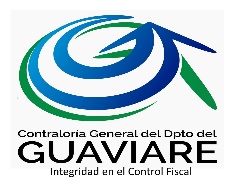 El Contralor Estudiantil será un alumno de la institución educativa, elegido por sus compañeros mediante un proceso democrático de votación.ORDENANZA 11 DE 2010 Mediante la cual se institucionaliza la Figura de Contralor Estudiantil en las Instituciones Educativas del Departamento del Guaviare.LEY 42 DE 1993. Desarrolla las responsabilidades asignadas a las Contralorías de los diferentes niveles para ejercer el control fiscal.LEY 1474 DE 2011. Por la cual se dictan normas orientadas a fortalecer los mecanismos de prevención, investigación y sanción de actos de corrupción y la efectividad del control de la gestión pública.LEY 1757 DE 2015. Por la cual se dictan disposiciones en materia de promoción y protección del derecho a la participación democrática.Conocimiento básico¿Qué es el control fiscal?El control fiscal es una función pública, la cual vigila la gestión fiscal de la administración y de los particulares o entidades que manejen fondos o bienes del Estado en todos sus órdenes y niveles. Este será ejercido en forma posterior y selectiva por la Contraloría General de la República, las contralorías departamentales y municipales.¿Qué significa posterior?La vigilancia de las actividades, operaciones y procedimientos ejecutados por los sujetos de control y de los resultados obtenidos por los mismos.¿Qué significa selectivo?La elección mediante un procedimiento técnico, de una muestra representativa de recursos, cuentas, operaciones o actividades para obtener conclusiones sobre el universo respectivo en el desarrollo del control fiscal.La Contraloría Departamental del GuaviareEs un Ente de Control Fiscal, encargado de la vigilancia de la gestión fiscal del Departamento del Guaviare, sus municipios, Entes Descentralizados, Empresas de Servicios Públicos del Orden Departamental y Municipal los departamentos e Instituciones Educativas, se ejercerá en forma posterior y selectiva.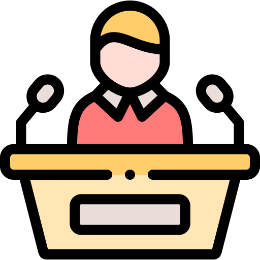 La Asamblea Departamental del Guaviare mediante la Ordenanza No. 010 del 18 de noviembre de 1993, expide el Estatuto Básico y Estructura orgánica de la Contraloría Departamental del Guaviare. La Contraloría inicio a desarrollar su actividad misional en noviembre de 1993.¿Qué es el Gobierno Escolar?Cada establecimiento educativo del Estado tendrá un Gobierno Escolar conformado por el Rector, el Consejo Directivo y el Consejo Académico. Los voceros de los estamentos constitutivos de la comunidad educativa, podrán presentar sugerencias para la toma de decisiones de carácter financiero, administrativo y técnico pedagógico. Tanto en las instituciones educativas públicas como privadas, la comunidad educativa debe ser informada para permitir una participación seria y responsable en la dirección de las mismas.Fondo de Servicios Educativos (FSE)¿Qué es el fondo de servicios educativos FSE?Los Fondos de Servicios Educativos son cuentas contables de los establecimientos educativos, creadas como un mecanismo de gestión presupuestal y ejecución de recursos para la adecuada administración de sus ingresos y para atender sus gastos de funcionamiento e inversión distintos a los de personal.¿Para qué sirve?Para facilitar la gestión y operación administrativa de los establecimientos educativos, la protección de los derechos de los niños y de los jóvenes, conseguir eficacia y celeridad en la atención del servicio educativo y economía en el uso de los recursos públicos.¿Quién es el responsable de administrarlo? El Rector o Director Rural en coordinación con el Consejo Directivo del establecimiento educativo estatal.¿Qué se entiende por administrar el FSE? Se entiende por administrar el FSE todas aquellas acciones de "presupuesto, recaudo, conservación,	inversión,	compromiso, ejecución de sus recursos y rendición de cuentas, entre otras, con sujeción a la reglamentación pertinente y a lo dispuesto por el Consejo Directivo.¿Cómo se deben administrar y ejecutar los recursos de los FSE?El Rector o Director Rural, en coordinación con el Consejo Directivo, tomando como base las necesidades de la comunidad educativa consagradas en la planeación financiera institucional, deben administrar y ejecutar los recursos de los FSE con apego a la Constitución Nacional y normatividad vigente.¿Cuál es el procedimiento para ejercer la contraloría estudiantil?Primera etapa: Planeación.Para ejercer la Contraloría Estudiantil, el Contralor Estudiantil deberá inicialmente elaborar el plan de trabajo. Recuerde que el plazo para presentarlo es el tercer lunes del mes de mayo.Segunda etapa: EjecuciónEn esta etapa de acuerdo al plan de trabajo suscrito y aprobado se procede desarrollar las actividades plasmadas para cumplir los objetivos y funciones propias del ejercicio como Contralor Estudiantil.Tercera etapa: InformeDe acuerdo a los resultados obtenidos en la etapa de ejecución, concluya sobre la evaluación realizada. Recuerde que el plazo para entregar el informe final es la tercera semana de noviembre o antes de terminar el año escolarPara desarrollar las tres etapas debe utilizar las herramientas, instrumentos y formatos suministrados por la Contraloría Departamental del Guaviare en proceso de inducción.Cualquier duda en relación al desarrollo de gestión como contralor estudiantil puede ser consultada a través del correo electrónico, el número telefónico, la página web o la dirección física: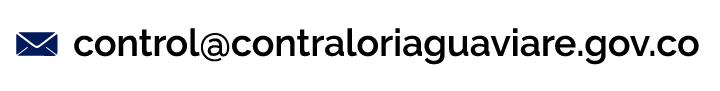 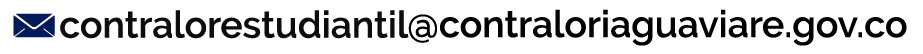 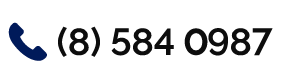 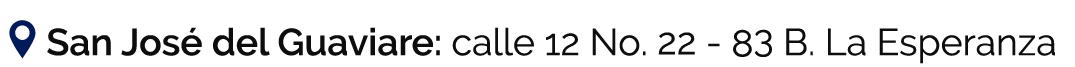 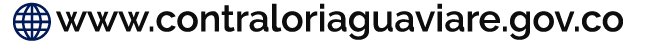 Visita y comparte nuestras redes socialesPágina web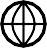 www.contraloriaguaviare.gov.coFacebook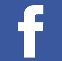 contraloriadelguaviareTwitter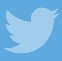 @ControlGuaviareInstagram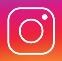 @ControlGuaviare